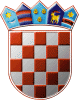 REPUBLIKA HRVATSKAKRAPINSKO – ZAGORSKA ŽUPANIJAGRAD ZLATARGRADSKO VIJEĆEKLASA: 024-02/24-01/01URBROJ: 2140-07-01-24-7U Zlataru, ___ travnja  2024.Temeljem članka 58. stavka 7. Poslovnika Gradskog vijeća Grada Zlatara („Službeni glasnik Krapinsko-zagorske županije“ broj 27/13., 17A/21, 54A/21), Gradsko vijeće Grada Zlatara na 23. sjednici održanoj ___ travnja 2024. godine donosiZAKLJUČAKZapisnik 22. sjednice Gradskog vijeća Grada Zlatara, KLASA: 024-02/24-01/01,  URBROJ: 2140-07-01-24-2, održane __ travnja 2024. godine, usvaja se bez primjedbi.  PREDSJEDNICADanijela FindakDOSTAVITI:Prilog zapisniku,Evidencija,Arhiva.